Комитет по имуществу и земельным отношениям Администрации Талдомского муниципального района Московской области просит Вас дать информационное сообщение следующего содержания:Комитет по имуществу и земельным отношениям Администрации Талдомского муниципального района Московской области извещает о проведении публичных слушаний по вопросу изменения ВРИ: с «под строительство многофункционального торгового центра» на «магазины» земельного участка площадью 15519  кв.м. с кадастровым номером 50:01:0030603:22, расположенного по адресу: Московская обл., г. Талдом, ул. Советская, находящегося в аренде у ООО АВТЕКС-ГРУПП».с «под магазин» на «объекты придорожного сервиса» земельного участка площадью 3815  кв.м. с кадастровым номером 50:01:0031301:632, расположенного по адресу: Московская обл., г. Талдом, ул. Шишунова, находящегося в аренде у ООО АВТЕКС-ГРУПП».Слушания пройдут 04.04.2016г. в 10 ч. 00 мин. по адресу: Московская область, г. Талдом, пл. Карла Маркса, д. 12 зале заседаний Администрации Талдомского муниципального района. Справки по телефону 8(49620)3-33-27 д.210.Председатель Комитета по имуществуи земельным отношениям	       				    Н.Н. НикитухинИсп. Качан В.ВТел. 8(49620) 3-33-27 доб. 210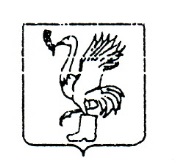 АДМИНИСТРАЦИЯ ТАЛДОМСКОГО МУНИЦИПАЛЬНОГО РАЙОНАМОСКОВСКОЙ ОБЛАСТИ
КОМИТЕТ ПО ИМУЩЕСТВУ И ЗЕМЕЛЬНЫМ ОТНОШЕНИЯМ
       Телефон: 3-33-27                                 . Талдом, пл. К. Маркса, 12______________№___________   Редакция районной газеты «Заря»АДМИНИСТРАЦИЯ ТАЛДОМСКОГО МУНИЦИПАЛЬНОГО РАЙОНАМОСКОВСКОЙ ОБЛАСТИ
КОМИТЕТ ПО ИМУЩЕСТВУ И ЗЕМЕЛЬНЫМ ОТНОШЕНИЯМ
       Телефон: 3-33-27                                 . Талдом, пл. К. Маркса, 12______________№___________   Редакция районной газеты «Заря»